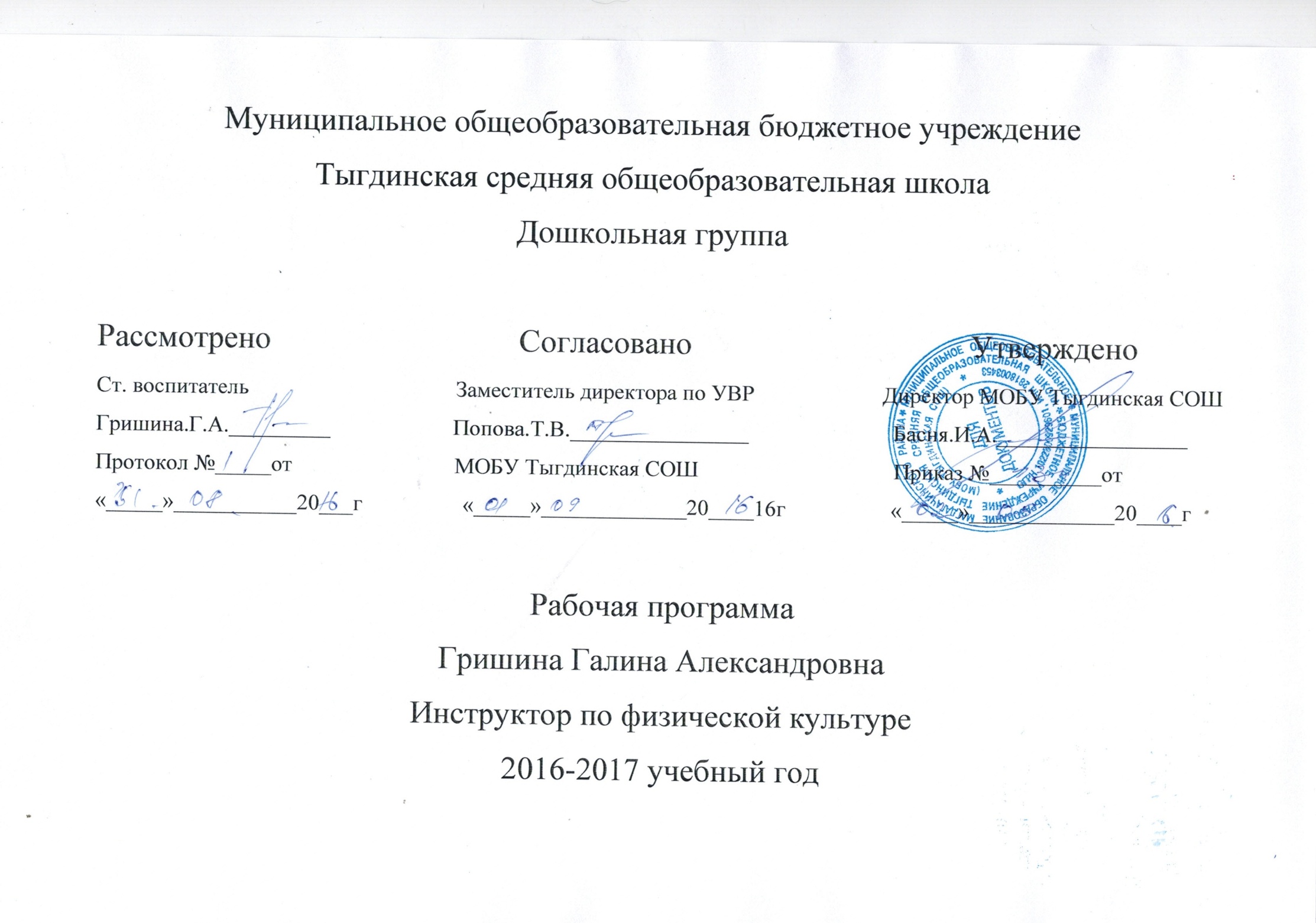 Муниципальное общеобразовательная бюджетное учреждениеТыгдинская средняя общеобразовательная школаДошкольная группаРассмотрено                               Согласовано                                   УтвержденоСт. воспитатель                                     Заместитель директора по УВР                       Директор МОБУ Тыгдинская СОШ Гришина.Г.А._________                      Попова.Т.В.________________                          Басня.И.А._________________Протокол №_____от                             МОБУ Тыгдинская СОШ                                   Приказ №__________от«_____»___________20___г                  «_____»_____________20____16г                   «_____»_____________20____г            Рабочая программаГришина Галина АлександровнаИнструктор по физической культуре2016-2017 учебный год1. Пояснительная запискаДанная программа разработана в соответствии Федерального Государственного Образовательного Стандарта Дошкольного Образования, утвержденного приказом Министерства образования и науки Российской Федерации от 17 октября 2013 года № 1155.     Дошкольный возраст – важный период формирования человеческой личности. Именно в детском возрасте формируются основы физического и психического здоровья детей. О единстве физического и психического развития свидетельствуют многочисленные экспериментальные исследования, проведенные с детьми дошкольного возраста (А.В.Запорожец, 1960 г.; Ю.Ф.Змановский, 1990 г.; А.И.Федоров, 2002 г.; Л.Н.Волошина, 2004 г и др.).      В общей системе образования и воспитания физическое воспитание детей дошкольного возраста занимает особое место. Именно в дошкольном детстве в результате целенаправленного педагогического воздействия формируются здоровье, общая выносливость и работоспособность, жизнедеятельность и другие качества, необходимые для всестороннего гармоничного развития личности. Формирование физических качеств, двигательных умений и навыков тесно связано с психическим здоровьем ребенка, с воспитанием эстетических чувств и нравственно – волевых черт личности. Ряд авторов (А.А.Кенеман, Д.В.Хухлаева, 1995 г., Н.Н.Ефименко, 1999 г., Э.Я.Степаненкова, 2001 и др.) подчеркивают, что задачи физического воспитания должны решаться в комплексе и взаимосвязи с задачами умственного, нравственного, эстетического и трудового воспитания.     В настоящее время система дошкольного образования в России претерпевает существенные изменения. Инновационные процессы, происходящие в сфере дошкольного образования в целом, касаются и физического воспитания детей дошкольного возраста. С.Б. Шарманова, А.И.Федоров  наряду с положительными изменениями отмечают и негативные тенденции в дошкольном образовании, к которым можно отнести: не всегда обоснованное применение зарубежных систем воспитания; возрастание объема и интенсивности познавательной деятельности в ущерб двигательной деятельности детей; недостаток квалифицированных кадров; разобщенность деятельности медицинского и педагогического персонала.     Приоритетным направлением в  работе с детьми дошкольного возраста должно быть физическое воспитание дошкольников, направленное на повышение сопротивляемости детского организма к неблагоприятным факторам внешней и внутренней среды, усвоение теоретических знаний из области физической культуры, формирование двигательных умений и навыков, развитие физических и психических качеств и способностей, интереса и потребности в физическом совершенствовании, всестороннем формировании личности ребенка.     Физическое воспитание дошкольников должно предусматривать систему физических упражнений, приносящих ребенку положительные эмоции, исключение стрессовых ситуаций и страха перед выполнением движений; достаточную интенсивность и большое разнообразие двигательных действий; многовариативность форм физкультурно – оздоровительной работы и активного отдыха детей, возможность индивидуального и дифференцированного подхода к подбору упражнений; частую смену нагрузок и отдыха в режиме дня ребенка; преемственность в деятельности детей разных возрастных групп дошкольной образовательной организации; гибкий график проведения оздоровительных мероприятий в зависимости от состояния здоровья, утомления, климатических и погодных условий; сезонность применения физических упражнений; ежедневное проведение занятий по физической культурой; взаимосвязь задая физического воспитания с другими сторонами воспитания.     Организационными формами работы по физической культуре в дошкольной образовательной организации являются: физкультурные занятия; физкультурно – оздоровительная работа в режиме дня (утренняя гимнастика, подвижные и спортивные игры, физкультминутки, закаливающие мероприятия в сочетании с физическими упражнениями); активный отдых (физкультурные досуги, спортивные праздники, Дни здоровья, туристические походы); самостоятельная двигательная деятельность детей; работа с семьей. Самостоятельная двигательная деятельность детей дошкольного возраста протекает под наблюдением педагога. Содержание и продолжительность занятий физическими упражнениями определяются самими детьми. Характер этих занятий зависит от индивидуальных данных, подготовленности, возможностей и интересов дошкольников. Успешное решение задач физического воспитания возможно лишь при осуществлении индивидуального подхода к детям во взаимосвязанной работе дошкольной образовательной организации и семьи.     Все формы и виды работы взаимосвязаны и дополняют друг друга. В совокупности они создают необходимый двигательный режим, обеспечивающий ежедневные занятия ребенка физической культурой.     Основой физического здоровья ребенка следует считать уровень развития и особенности функционирования его органов и систем. Уровень развития обусловлен программой, которая природой заложена в каждом ребенке и опосредована его базовыми потребностями. Именно удовлетворение доминирующих базовых потребностей является условием индивидуально – гармоничного развития ребенка.     Современный педагог, работая с дошкольниками, призванный заботиться о здоровье ребенка, не вправе относиться к нему как к уменьшительной копии взрослого человека, так как каждому возрастному периоду свойственны свои особенности строения и функционирования.Цели и задачи реализации программы     На практике вся система физического развития и воспитания ребенка в ДОУ строится вокруг физиологического и медицинского подходов к организации воспитательно – образовательного процесса. Первостепенное значение уделяется вопросам здоровья детей и организации условий для его охраны и укрепления, а целью  физического воспитания становится формирование привычки к здоровому образу жизни.     Между тем, поставленная цель может реализоваться только в комплексности решения оздоровительных, образовательных и воспитательных задач во всех направлениях работы с дошкольниками.     Оздоровительные задачи направлены на охрану жизни и укрепление здоровья детей, повышение сопротивляемости к заболеваниям, неблагоприятным воздействиям внешней среды и работоспособности организма. Более того, охрана и укрепление физического здоровья воспитанников ДОУ являются одной из основных задач детского сада. (Концепция дошкольного воспитания, 1989).      Учитывая специфику данного термина, оздоровительные задачи физического воспитания определяются применительно к каждой возрастной группе воспитанников в более конкретной форме: - помогать формированию изгиба позвоночника, развитию сводов стопы, укреплению связочно – суставного аппарата, способствовать развитию всех групп мышц (особенно – мышц-разгибателей), формированию опортно – двигательного аппарата и развитию  двигательного анализатора;- способствовать правильному соотношению частей тела и правильному функционированию внутренних органов, совершенствованию деятельности сердечно – сосудистой и дыхательной систем, развитию органов чувств, функции терморегуляции и центральной нервной системы (тренировать процессы возбуждения и торможения, их подвижность).     Однако, в настоящее время уже доказано, что, кроме понятия физического здоровья, с которым тесно связаны вышеперечисленные оздоровительные задачи, существует понятие психического и психологического здоровья.     Психологическое здоровье делает личность самодостаточной.     Опираясь на положение психологии здоровья, можно предположить, что именно психологическое здоровье является предпосылкой здоровья физического и является необходимым условием полноценного развития человека в процессе его жизни, поэтому если психологически человек здоров, то вероятнее всего, он будет здоров и физически.     Образовательные задачи предполагают формирование двигательных умений и навыков, развитие психофизических качеств и двигательных способностей, передачу простейших понятий о физической культуре и доступных знаний о спорте.     Кроме того, современные программно – методические разработки (Глазыриной Л.Д., Кудрявцева В.Г., Егорова Б.Б..) нацеливают воспитателей  на постановку специфических проблемно – двигательных задач физического воспитания. Так, например, в процессе освоения основных движений у ребенка можно развивать различные виды памяти: эмоциональную, образную, словесную. Аналогичные исследования, проведенные другими учеными, доказали роль физического воспитания в развитии восприятия и мышления, воображения дошкольников, расширении их познавательных возможностей и развитии интеллектуальных способностей. В частности, исследования, проведенные Тарасовой Т.А., показали, что дошкольники, имеющие низкий уровень физической подготовленности, в 72% случаев характеризовались низким уровнем познавательной активности. У дошкольников со средним уровнем физической подготовленности низкий уровень познавательной активности встретился в 22%, а среди детей с высоким уровнем физической подготовленности не оказалось ни одного случая с низким уровнем познавательной активности.     В процессе физического воспитания осуществляются воспитательные задачи, направленные на формирование культурно – гигиенических навыков и потребности в здоровом образе жизни, формирование культуры чувств и эстетического отношения к физическим упражнениям. Благодаря физическому воспитанию создаются благоприятные условия:- для воспитания волевых качеств личности (смелость, решительность, выдержка, настойчивость и т.д.);-  для формирования положительных черт характера (организованность, скромность и др.);- для нравственных основ личности (чувства собственного достоинства, справедливости, товарищества, взаимопомощи и т.п.).     При этом очень важно, как писал известный теоретик в области физического воспитания Новиков А.Д., что «…в определении роли физического воспитания в формировании … моральных и волевых качеств человека мы не можем ограничиться заявлением только о  «содействии» развитию этих интересов и качеств…». «Роль физического воспитания … заключается в том, что оно выступает не только как одно из неотъемлемых условий…воспитания, но главным образом в том, что сам процесс физического воспитания органически участвует  в формировании характера и моральных качеств человека».1.1.2. Принципы и подходы к формированию ПрограммыЭффективность решения данных задач зависит от правильного подбора принципов,  подходов, методов  в воспитании и развитии детей.     Данная программа построена на основе качественного подхода к проблеме развития психики ребенка. Качественный подход постулирует, что психика ребенка обладает качественно другими характеристиками, чем психика взрослого человека, и лишь в процессе онтогенетического развития она начинает обладать характеристиками взрослой особи. Это положение развивается в трудах двух крупнейших психологов ХХ столетия - Льва Семеновича Выготского и Жана Пиаже.Возрастной подход (Л.С.Выготский, А.Н.Леонтьев, Д.Б.Эльконин, Л.И.Божович, А.В.Запорожец, Ж.Пиаже) к проблеме развития психики ребенка.Возрастной подход к развитию психики ребенка учитывает, что психическое развитие на каждом возрастном этапе подчиняется определенным возрастным закономерностям, а также имеет свою специфику, отличную от другого возраста.Личностный подход (Л.С.Выготский, А.Н.Леонтьев, Л.И.Божович, Д.Б.Эльконин, А.В.Запорожец) к проблеме развития психики ребенка.Все поведение ребенка определяется непосредственными и широкими социальными мотивами поведения и деятельности. В дошкольном возрасте социальные мотивы поведения развиты еще слабо, а потому в этот возрастной период деятельность мотивируется в основном непосредственными мотивами. Исходя из этого, предлагаемая ребенку деятельность должна быть для него осмысленной, только в этом случае она будет оказывать на него развивающее воздействие.Исходя из положения, что в основе развития  лежит прежде всего эволюция поведения и интересов ребенка, изменение структуры направленности его поведения. Идея о поступательном развитии ребенка главным образом за счет его личностного развития принципиально противоположна господствующим в современной педагогике идеям о приоритете интеллектуального развития.      Наряду с общепедагогическими дидактическими принципами (сознательности и активности, наглядности и доступности и др.), имеются специальные, которые выражают специфические закономерности физического воспитания:Принцип оздоровительной направленности, согласно которому инструктор по физической культуре несет ответственность за жизнь и здоровье своих воспитанников, должен обеспечить рациональный общий и двигательный режим, создать оптимальные условия для  двигательной  активности детей.Принцип разностороннего и гармоничного развития личности, который выражается в комплексном решении задач физического и умственного, социально – нравственного и художественно – эстетического воспитания, единства своей реализации с принципом взаимосвязи физической культуры с жизнью.Принцип гуманизации и демократизации, который позволяет выстроить всю систему физического воспитания детей в детском саду и физкультурно – оздоровительной работы с детьми на основе личностного  подхода, предоставление выбора форм, средств и методов физического развития и видов спорта, принципа комфортности в процессе организации развивающего общения педагога с детьми и детей между собой.Принцип индивидуализации позволяет создавать гибкий режим дня и охранительный режим в процессе проведения занятий по физическому развитию учитывая индивидуальные способности каждого ребенка, подбирая для каждого оптимальную физическую нагрузку и моторную плотность, индивидуальный темп двигательной активности в процессе двигательной активности, реализуя принцип возрастной адекватности физических упражнений.Принципы постепенности наращивания развивающих, тренирующих воздействий, цикличности построения физкультурных занятий, непрерывности и систематичности чередовании я нагрузок и отдыха, лежащие в основе методики построения физкультурных занятий.Принцип единства с семьей, предполагающий единство требований детского сада и семьи в вопросах воспитания, оздоровления, распорядка дня, двигательной активности, гигиенических процедур, культурно – гигиенических навыков, развития двигательных навыков. Поэтому очень важным становится оказание необходимой помощи родителям воспитанников, привлечение их к участию в совместных физкультурных мероприятиях – физкультурных досугах и праздниках, походах.    Кроме  принципов, выделяются методы физического развития и воспитания. Традиционно различаются три группы методов.Наглядные методы, к которым относятся:- имитация (подражание);- демонстрация и показ способов выполнения физкультурных упражнений, которому следует привлекать самих воспитанников;- использование наглядных пособий (рисунки, фотографии, видеофильмы и т.д.);- использование зрительных ориентиров, звуковых сигналов: первые побуждают детей к деятельности, помогают им уточнить представления о разучиваемом движении, овладеть наиболее трудными элементами техники, а также способствуют более эффективному развитию воссоздающего воображения; вторые применяются для освоения ритма и регулирования темпа движений, а также как сигнал для начала и окончания действия, чувства ритма и музыкальных способностей.    2. К словесным методам относятся название инструктором по физической культуре упражнений, описания, объяснения, комментирование хода их выполнения, указания, распоряжения, вопросы к детям, команды, беседы, рассказы, выразительное чтение стихотворений и многое другое.    3. К практическим методам можно отнести выполнение движений (совместно – распределенное, совместно – последовательное выполнение движений вместе с педагогом и самостоятельное  выполнение), повторение упражнений с изменениями и без, а также проведение их в игровой форме, в виде подвижных игр и игровых упражнений, и соревновательной форме.     Наряду с методами значительное внимание отводится средствам физического воспитания. К средствам физического развития и оздоровления детей относятся:Гигиенические факторы (режим занятий, отдыха, сна и питания, гигиена помещения, площадки, одежды, обуви, физкультурного инвентаря и пр.), которые способствуют нормальной работе всех органов и систем и повышают эффективность воздействия физических упражнений на организм;Естественные силы природы (солнце, воздух, вода), которые формируют положительную мотивацию детей к осуществлению двигательной активности, повышают адаптационные резервы и функциональные возможности организма, увеличивает эффект закаливания и усиливает эффективность влияния физических упражнений на организм ребенка;Физические упражнения, которые обеспечивают удовлетворение естественной биологической потребности детей в движении, способствуют формированию двигательных умений и навыков, физических качеств, развитию способности оценивать качество выполняемых движений.     Полноценное решение задач физического воспитания детей достигается только при комплексном применении всех средств и методов, а также  - форм организации физкультурно – оздоровительной работы с детьми. Такими организованными формами работы являются:- разные виды занятий по физической культуре;- физкультурно – оздоровительная работа в режиме дня;- активный отдых (физкультурный досуг, физкультурные праздники, Дни здоровья и др.);- самостоятельная двигательная деятельность детей;- занятия в семье.     Таким образом, рациональное сочетание разных видов занятий по физической культуре, утренней гимнастики, подвижных игр и физических упражнений во время прогулок, физкультминуток на занятиях с умственной нагрузкой, времени для самостоятельной двигательной активности воспитанников и активного двигательного отдыха создает определенный двигательный режим, необходимый для полноценного физического развития и укрепления здоровья детей. Поэтому, кроме рационального режима занятий, отдыха, питания и сна, каждое ДОУ составляет модель двигательного режима, которая включает в себя всю динамическую деятельность детей как организованную, так и самостоятельную.     Оценка эффективности организации двигательного режима и всех форм оздоровительно – воспитательной деятельности в детском саду, направленной на физическое образование его воспитанников, оценивается с помощью следующих критериев:Все физкультурные мероприятия (двигательный режим) должны составлять 50 – 60 % периода бодрствования.Разученные движения для закрепления и совершенствования переносятся в повседневные формы работы: утренняя гимнастика, подвижные игры и гимнастика пробуждения с закаливающими процедурами, физкультминутки, динамический час, занятия по интересам.Физические досуги и праздники повышают интерес к физическим упражнениям. При этом используется соревновательный метод, который является средством повышения двигательной активности.Самостоятельная двигательная деятельность является критерием, определяющим степени овладения двигательными умениями. Если дети легко, свободно и творчески используют движения, значит, они в полной мере освоили их в организованных формах работы.С детьми, отстающими в двигательном развитии необходимо систематически проводить коррекционную, дифференцированную и индивидуальную работу.Вся физкультурно – оздоровительная работа проводится в тесном единстве с семьей. Родителей знакомят с физкультурной работой в детском саду, информируют об уровне подготовленности ребенка (индивидуальная карта), приглашают участвовать в совместных занятиях (непосредственно образовательная деятельность по физической культуре, досуги, праздники, Дни здоровья, походы и экскурсии); рекомендуют организовать здоровый образ жизни (двигательный режим) в семье; предлагают специальную литературу и видеофильмы, изучают опыт использования физической культуры в семье.     Очень важной, составной частью гармонической личности является физическое совершенство: крепкое здоровье, закаленность, ловкость, сила, выносливость. Воспитание всех этих качеств должно начинаться с детства.1.1.3.Характеристики особенностей развития детей дошкольного возраста( от 3 лет до 7 дет).Четвертый год жизни (вторая младшая группа).Младший возраст — важнейший период в развитии дошкольника, который характеризуется высокой интенсивностью физического и психического развития. В это время происходит переход ребенка к новым отношениям с взрослыми, сверстниками, предметным миром.В раннем возрасте ребенок многому научился: он освоил ходьбу, разнообразные действия с предметамиПсихологи обращают внимание на «кризис трех лет», когда младший дошкольник, еще недавно такой покладистый, начинает проявлять нетерпимость к опеке взрослого, стремление настоять на своем требовании, упорство в осуществлении своих целей. Это свидетельствует о том, что прежний тип взаимоотношений взрослого и ребенка должен быть изменен в направлении предоставления дошкольнику большей самостоятельности и обогащения его деятельности новым содержанием. Если же новые отношения с ребенком не складываются, его инициатива не поощряется, самостоятельность постоянно ограничивается, то возникают собственно кризисные явления в системе ребенок — взрослый, что проявляется в капризах, упрямстве, строптивости, своеволии по отношению к взрослым (в контактах со сверстниками этого не происходит).Характерное для младшего дошкольника требование «я сам» отражает прежде всего появление у него новой потребности в самостоятельных действиях, а не фактический уровень возможностей. Поэтому задача взрослого, в том числе и инструктора по физической культуре — поддержать стремление к самостоятельности, не погасить его критикой неумелых действий ребенка, не подорвать его веру в собственные силы, высказывая нетерпение по поводу его медленных и неумелых действий. Необходимо помочь каждому ребенку заметить рост своих достижений, ощутить радость переживания успеха в деятельности (Я — молодец!).Самостоятельность формируется у младшего дошкольника в совместной деятельности со взрослыми и непосредственно в личном опыте. В совместной деятельности инструктор помогает ребенку освоить новые способы и приемы действий. Он постепенно расширяет область самостоятельных действий ребенка с учетом его растущих возможностей и своей положительной оценкой усиливает стремление без помощи взрослого добиться лучшего результата.Задачи  инструктора по физической культуре по воспитанию и развитию детей от 3 лет до 4 лет.Содействовать гармоничному физическому развитию детей.Способствовать становлению и обогащению двигательного опыта: выполнению основных движений, общеразвивающих упражнений, участию в подвижных играх.Развивать у детей умение согласовывать свои действия с движениями других: начинать и заканчивать упражнения одновременно, соблюдать предложенный темп; самостоятельно выполнять простейшие построения и перестроения, уверенно, в соответствии с указаниями воспитателя.Развивать у детей физические качества: быстроту, координацию, скоростно-силовые качества, реакцию на сигналы и действие в соответствии с ними; содействовать развитию общей выносливости, силы, гибкости.Развивать у детей потребность в двигательной активности, интерес к физическим упражнениям.Пятый год жизни (средняя группа)Возросли физические возможности детей: движения их стали значительно более уверенными и разнообразными. Дошкольники испытывают острую потребность в движении. В случае ограничения активной двигательной деятельности они быстро перевозбуждаются, становятся непослушными, капризными. Поэтому в средней группе особенно важно наладить разумный двигательный режим, наполнить жизнь детей разнообразными подвижными играми, игровыми заданиями, танцевальными движениями под музыку, хороводными играми.Уделяя внимание развитию детской самостоятельности, инструктор широко использует приемы индивидуального подхода, следуя правилу: не делать за ребенка то, что он в состоянии сделать самостоятельно. Но при этом он исходит из реального уровня умений, которые могут значительно различаться у разных детей. Поэтому если для одних детей будет достаточно простого напоминания о нужном действии, совета, то для других необходим показ или совместное действие с ребенком — в этом проявляется одна из особенностей детей.Примечательной особенностью детей является фантазирование, нередко они путают вымысел и реальность. Яркость фантазий расширяет рамки умственных возможностей детей и используется инструктором для обогащения детского игрового опыта: придумывания в игре фантастических образов животных, людей, сказочных путешествий.На пятом году жизни дети проявляют интерес к вопросам пола, начинается осознание своей половой принадлежности. Дети отмечают внешнее различие между мальчиками и девочками. Задачей инструктора по физическому развитию совместно с воспитателями является постепенное формирование представлений о поведении мальчика или девочки, их взаимоотношениях. Выполнение такой задачи успешно повлияет на интеллектуальное и моральное развитие ребенка.Задачи воспитания и развития детейСодействовать гармоничному физическому развитию детей.Способствовать становлению и обогащению двигательного опыта:уверенному и активному выполнению основных элементов техники общеразвивающих упражнений, основных движений, спортивных упражнений;соблюдению и контролю правил в подвижных играх;самостоятельному проведению подвижных игр и упражнений;умению ориентироваться в пространстве;восприятию показа как образца для самостоятельного выполнения упражнения;развитию умений оценивать движения сверстников и замечать их ошибки.Целенаправленно развивать быстроту, скоростно-силовые качества, общую выносливость, гибкость, содействовать развитию у детей координации, силы.Формировать потребность в двигательной активности, интерес к физическим упражнениям.Шестой год жизни (старшая группа)Старший дошкольный возраст играет особую роль в развитии ребенка: в этот период жизни начинают формироваться новые психологические механизмы деятельности и поведения.Возраст 5—7 лет характеризуется активизацией ростового процесса: за год ребенок может вырасти на 7—10 см, при этом показатели роста детей подготовительной группы несколько выше, чем у детей шестого года жизни. Изменяются пропорции тела. Совершенствуются движения, двигательный опыт детей расширяется, активно развиваются двигательные способности. Заметно улучшается координация и устойчивость равновесия, столь необходимые при выполнении большинства движений. При этом девочки имеют некоторое преимущество перед мальчиками.У детей активно развиваются крупные мышцы туловища и конечностей, но все еще слабыми остаются мелкие мышцы, особенно кистей рук. Воспитатель, инструктор по физической культуре уделяет особое внимание развитию мелкой моторики. Старший дошкольник технически правильно выполняет большинство физических упражнений. Он способен критически оценить движения других детей, но самоконтроль и самооценка непостоянны и проявляются эпизодически. Углубляются представления детей о здоровье и здоровом образе жизни, о значении гигиенических процедур (для чего необходимо мыть руки, чистить зубы и прочее), закаливания, занятий спортом, утренней гимнастики. Дети проявляют интерес к своему здоровью, приобретают сведения о своем организме (органы чувств, движения, пищеварения, дыхания) и практические умения по уходу за ним.     Происходят большие изменения высшей нервной деятельности. В течение шестого года жизни совершенствуются основные нервные процессы — возбуждение и особенно торможение. Это благотворно сказывается на возможностях саморегуляции. Эмоциональные реакции в этом возрасте становятся более стабильными, уравновешенными. Ребенок не так быстро утомляется, становится более вынослив психически (что связано и с возрастающей физической выносливостью).Седьмой год жизни (подготовительная к школе группа)На седьмом году жизни происходят большие изменения в физическом, познавательном, эмоциональном и социально-личностном развитии старших дошкольников, формируется готовность к предстоящему школьному обучению.Движения детей седьмого года жизни отличаются достаточной координированностъю и точностью. Дети хорошо различают направление движения, скорость, смену темпа и ритма. Возросла возможность пространственной ориентировки, заметно увеличились проявления волевых усилий при выполнении отдельных упражнений, стремление добиться хорошего результата. У детей вырабатывается эстетическое отношение к движениям, они начинают воспринимать красоту и гармонию движений. Проявляются личные интересы мальчиков и девочек в выборе физических упражнений и подвижных игр.Старшие дошкольники активно приобщаются к нормам здорового образа жизни. В увлекательной, наглядно-практической форме инструктор по физическому развитию обогащает представления детей о здоровье, об организме и его потребностях, способах предупреждения травматизма, закаливании. Гигиенические навыки у детей старшего дошкольного возраста становятся достаточно устойчивыми. Формируется привычка самостоятельно следить за своим внешним видом, пользоваться носовым платком, быть опрятными и аккуратными, причесываться.Повышается общая осведомленность детей о здоровьесберегающем поведении: элементарные правила безопасности, сведения о некоторых возможных травмирующих ситуациях, важности охраны органов чувств (зрения, слуха), некоторых приемах первой помощи в случае травмы (ушиб, порез, ссадина), правилах поведения в обществе в случае заболевания (при кашле, чихании прикрывать рот платком, отворачиваться, не пользоваться общей посудой с заболевшим), некоторых правилах ухода за больным (не шуметь, выполнять просьбы, предложить чай, подать грелку, градусник и т. п.).Переход в старшую и особенно в подготовительную группу связан с изменением статуса дошкольников в детском саду — в общей семье воспитанников детского сада они становятся самыми старшими. Наряду с воспитателем инструктор по физической культуре  помогает детям осознать и эмоционально прочувствовать свое новое положение.Такие мотивы, как: «Мы заботимся о малышах», «Мы — помощники воспитателя», «Мы хотим узнать новое о мире и многому научиться», «Мы готовимся к школе», выступления на спортивных, общегородских соревнованиях направляют активность старших дошкольников на решение новых, значимых для их развития задач. Необходимо постоянно поддерживать в детях ощущение взросления, растущих возможностей, вызывать стремление к решению новых, более сложных задач познания, общения, деятельности, вселять уверенность в своих силах. Одновременно важно развивать чувство ответственности за свои действия и поступки.Воздушный и тепловой режимы, освещенность спортивного зала должны соответствовать принятым гигиеническим нормам. Возраст 5—7 лет характеризуется активизацией ростового процесса. Быстро увеличивается длина конечностей.  Следует помнить, что позвоночник ребенка 5—7 лет очень чувствителен к деформирующим воздействиям. Поэтому постоянный контроль за позой и осанкой каждого ребенка — обязательное условие его нормального физического развития.У старших дошкольников наблюдается незавершенность строения стопы. Необходимо предупреждать появление и закрепление плоскостопия. Его причиной могут стать постоянное ношение обуви без каблучка, на жесткой, негнущейся подошве, большего, чем нужно, размера, а также излишняя масса тела, перенесенные заболевания. Инструктору  следует быть внимательным к жалобам отдельных детей на усталость и боль в ногах при ходьбе или стоянии.У старших дошкольников хорошо развиты крупные мышцы туловища и конечностей, но мелкие мышцы, особенно кистей рук, все еще слабы. Для их развития инструктор часто  использует пальчиковую гимнастику,КАЛЕНДАРНО-ТЕМАТИЧЕСКОЕ ПЛАНИРОВАНИЕПЕРВАЯ МЛАДШАЯ ГРУППА(от 2 до 3 лет)КАЛЕНДАРНО-ТЕМАТИЧЕСКОЕ ПЛАНИРОВАНИЕСРЕДНЯЯ ГРУППА(от 4 до 5 лет)КАЛЕНДАРНО - ТЕМАТИЧЕСКОЕ ПЛАНИРОВАНИЕСТАРШАЯ И ПОДГОТОВИТЕЛЬНАЯ  ГРУППА(от 5 до 7 лет)МесяцНеделя№ занятияСодержание занятияИграСЕНТЯБРЬХодьба и бег подгруппами и всей группой.«Воробышки и автомобиль»СЕНТЯБРЬПрыжки на двух ногах на месте.«Воробышки и автомобиль»СЕНТЯБРЬПолзание на четвереньках по прямой.«Воробышки и автомобиль»СЕНТЯБРЬБег в прямом направлении.«По тропинке»СЕНТЯБРЬХодьба по прямой дорожке (расстояние 2-3м).«По тропинке»СЕНТЯБРЬПрыжки на двух ногах с продвижением вперед. Катание мяча двумя руками.«По тропинке»СЕНТЯБРЬХодьба парами. «Птички летают»СЕНТЯБРЬПолзание по доске, лежащей на полу.«Птички летают»СЕНТЯБРЬКатание мяча одной рукой воспитателю.«Птички летают»СЕНТЯБРЬХодьба и бег подгруппами и всей группой. П«Зайка серенький сидит»СЕНТЯБРЬХодьба по прямой дорожке (расстояние 2-3м). П«Зайка серенький сидит»СЕНТЯБРЬПрыжки на двух ногах с продвижением вперед. Катание мяча двумя руками. П«Зайка серенький сидит»ОКТЯБРЬХодьба по доске. «Принеси предмет»ОКТЯБРЬПрыжки через шнур (линию).«Принеси предмет»ОКТЯБРЬХодьба парами. Ползание по доске, лежащей на полу. П«Принеси предмет»ОКТЯБРЬБег друг за другом.«Мой веселый звонкий мяч»ОКТЯБРЬПодлезание под воротца.«Мой веселый звонкий мяч»ОКТЯБРЬБросание мяча друг другу.«Мой веселый звонкий мяч»ОКТЯБРЬКружение в медленном темпе.«По тропинке»ОКТЯБРЬХодьба и бег подгруппами и всей группой. П«По тропинке»ОКТЯБРЬКатание мяча одной рукой воспитателю. П«По тропинке»ОКТЯБРЬХодьба и бег группой друг за другом. П«Догони мяч»ОКТЯБРЬПолзание на четвереньках по прямой (3-4м) П«Догони мяч»ОКТЯБРЬБросание мяча друг другу. П«Догони мяч»НОЯБРЬХодьба по кругу, взявшись за руки.«По тропинке»НОЯБРЬСидя, катание мяча двумя руками (расстояние 50-100см).«По тропинке»НОЯБРЬКружение в медленном темпе. П«По тропинке»НОЯБРЬБег в медленном темпе (в течение 30-40 секунд).«Птички в гнездышках»НОЯБРЬХодьба по прямой дорожке (ш-20см, дл-2-3м) с перешагиванием через предметы.«Птички в гнездышках»НОЯБРЬПерелезание через бревно.«Птички в гнездышках»НОЯБРЬХодьба с изменением темпа.«Мой веселый звонкий мяч»НОЯБРЬПрыжки вверх с касанием предмета (находящегося на 10-15 см выше поднятой руки).«Мой веселый звонкий мяч»НОЯБРЬБросание мяча вперед двумя руками снизу.«Мой веселый звонкий мяч»НОЯБРЬХодьба по кругу, взявшись за руки. П«Солнышко и дождик»НОЯБРЬХодьба по прямой дорожке (ш-20см, дл-2-3м) с перешагиванием через предметы. П«Солнышко и дождик»НОЯБРЬСидя, катание мяча двумя руками (расстояние 50-100см). П«Солнышко и дождик»ДЕКАБРЬПолзание по наклонной доске.«Догоните меня!»ДЕКАБРЬХодьба по доске. П«Догоните меня!»ДЕКАБРЬПрыжки через шнур (линию). П«Догоните меня!»ДЕКАБРЬХодьба с переходом на бег и наоборот.«Найди флажок»ДЕКАБРЬБросание мяча вперед двумя руками от груди.«Найди флажок»ДЕКАБРЬХодьба по прямой дорожке (ш-20см, дл-2-3м) с перешагиванием через предметы. П«Найди флажок»ДЕКАБРЬХодьба с изменением направления.«Кто тише?»ДЕКАБРЬБег с изменением темпа.«Кто тише?»ДЕКАБРЬПодлезание под веревку (высота 30-40см).«Кто тише?»ДЕКАБРЬХодьба с переходом на бег и наоборот. П«Поезд»ДЕКАБРЬИгра «По ровненькой дорожке».«Поезд»ДЕКАБРЬПолзание по наклонной доске. П«Поезд»ЯНВАРЬХодьба врассыпную.«Воробышки и автомобиль»ЯНВАРЬКружение в медленном темпе (с предметом в руках).«Воробышки и автомобиль»ЯНВАРЬПодлезание под веревку (высота 30-40см). П«Воробышки и автомобиль»ЯНВАРЬБег в колонне по одному.«Солнышко и дождик»ЯНВАРЬКатание мяча двумя руками стоя (расстояние 50-100см).«Солнышко и дождик»ЯНВАРЬПрыжки вверх с касанием предмета (находящегося на 10-15 см выше поднятой руки). П«Солнышко и дождик»ЯНВАРЬХодьба по гимнастической скамейке.«Где звенит?»ЯНВАРЬБросание мяча двумя руками из-за головы.«Где звенит?»ЯНВАРЬПодлезание под воротца. П«Где звенит?»ЯНВАРЬХодьба врассыпную. П«Догоните меня!»ЯНВАРЬКружение в медленном темпе (с предметом в руках). П«Догоните меня!»ЯНВАРЬКатание мяча двумя руками стоя (расстояние 50-100см). П«Догоните меня!»ФЕВРАЛЬПрыжки через две параллельные линии (10-30см).«Перешагни палку»ФЕВРАЛЬЛазанье по лестнице-стремянке вверх и вниз (высота 1,5м).«Перешагни палку»ФЕВРАЛЬБросание мяча через шнур, натянутый на уровне груди (с расстояния 1-1,5м).«Перешагни палку»ФЕВРАЛЬБег между двумя шнурами (расстояние между ними 25-30см).«Птички в гнездышках»ФЕВРАЛЬПрыжки в длину с места с отталкиванием двумя ногами.«Птички в гнездышках»ФЕВРАЛЬБросание мяча двумя руками из-за головы. П«Птички в гнездышках»ФЕВРАЛЬЛазанье по наклонной доске, приподнятой одним концом (на высоту 20-30см).«Воробышки и автомобиль»ФЕВРАЛЬЛовля мяча, брошенного воспитателем (с расстояния 50-100см).«Воробышки и автомобиль»ФЕВРАЛЬХодьба, взявшись за руки. П«Воробышки и автомобиль»ФЕВРАЛЬХодьба с изменением направления. П«По тропинке»ФЕВРАЛЬПрыжки в длину с места с отталкиванием двумя ногами. П«По тропинке»ФЕВРАЛЬБросание мяча через шнур, натянутый на уровне груди (с расстояния 1-1,5м). П«По тропинке»МАРТХодьба с обхождением предметов.«Заинька»МАРТПолзание на четвереньках по гимнастической скамейке.«Заинька»МАРТМетание мячей правой и левой рукой.«Заинька»МАРТХодьба по бревну (ширина 20-25см).«Мяч в кругу»МАРТПрыжки через две параллельные линии (10-30см). П«Мяч в кругу»МАРТЛазанье по наклонной доске, приподнятой одним концом (на высоту 20-30см). П«Мяч в кругу»МАРТМетание набивных мешочков правой и левой рукой.«Принеси предмет»МАРТХодьба с обхождением предметов. П«Принеси предмет»МАРТПрыжки в длину с места с отталкиванием двумя ногами. П«Принеси предмет»МАРТБег между двумя шнурами (расстояние между ними 25-30см). П«Птички летают»МАРТИгра «Мой веселый звонкий мяч».«Птички летают»МАРТПолзание на четвереньках по гимнастической скамейке. П«Птички летают»АПРЕЛЬБросание мяча через сетку, натянутую на уровне ребенка.«Найди флажок»АПРЕЛЬХодьба с обхождением предметов. П«Найди флажок»АПРЕЛЬБег в колонне по одному. П«Найди флажок»АПРЕЛЬХодьба приставным шагом вперед.«Через ручеек»АПРЕЛЬИгра «Зайка серенький сидит».«Через ручеек»АПРЕЛЬЛазанье по гимнастической стенке вверх и вниз (высота 1,5м) удобным способом.«Через ручеек»АПРЕЛЬХодьба приставным шагом в стороны.«По тропинке»АПРЕЛЬБег в колонне по одному. П«По тропинке»АПРЕЛЬПолзание на четвереньках по гимнастической скамейке. П«По тропинке»АПРЕЛЬИгра «Через ручеек».«Флажок»АПРЕЛЬЛазанье по гимнастической стенке вверх и вниз (высота 1,5м) удобным способом. П«Флажок»АПРЕЛЬБросание мяча через сетку, натянутую на уровне ребенка. П«Флажок»МАЙМетание предметов в горизонтальную цель двумя руками (пр. и лев.) с расстояния 1м.«Солнышко и дождик»МАЙХодьба приставным шагом вперед. П«Солнышко и дождик»МАЙХодьба по гимнастической скамейке. П«Солнышко и дождик»МАЙХодьба приставным шагом в стороны. П«В воротца»МАЙХодьба по бревну (ширина 20-25см). П«В воротца»МАЙБросание мяча двумя руками разными способами (из-за головы, от груди, снизу). П«В воротца»МАЙИгра «Птички в гнездышках».«Поезд»МАЙЛазанье по гимнастической стенке вверх и вниз (высота 1,5м) удобным способом. П«Поезд»МАЙЛовля мяча, брошенного воспитателем (с расстояния 50-100см). П«Поезд»МАЙХодьба приставным шагом вперед. П«Воробышки и автомобиль»МАЙПолзание на четвереньках по гимнастической скамейке. П«Воробышки и автомобиль»МАЙМетание предметов в горизонтальную цель двумя руками (пр. и лев.) с расстояния 1м. П«Воробышки и автомобиль»МесяцНеделя№ занятияСодержание занятияИграСЕНТЯБРЬПрыжки на одной ноге (на правой и левой поочередно).«У медведя во бору»СЕНТЯБРЬМетание предметов на дальность (не менее 3,5-6,5м).«У медведя во бору»СЕНТЯБРЬЛазанье по гимнастической стенке. П«У медведя во бору»СЕНТЯБРЬПерестроение в колонну по два.«Птички и кошка»СЕНТЯБРЬБег в колонне по двое.«Птички и кошка»СЕНТЯБРЬПрокатывание обручей друг другу.«Птички и кошка»СЕНТЯБРЬХодьба на пятках.«Самолеты»СЕНТЯБРЬПрыжки в длину с места (не менее 70см).«Самолеты»СЕНТЯБРЬПерелезание через бревно. П«Самолеты»СЕНТЯБРЬОбычная ходьба. Бег в колонне по двое. П«Кто ушел?»СЕНТЯБРЬХодьба по ребристой доске. П«Кто ушел?»СЕНТЯБРЬИгра «Пастух и стадо».«Кто ушел?»ОКТЯБРЬНепрерывный бег в медленном темпе (в течение 1-1,5 минуты).«Цветные автомобили»ОКТЯБРЬХодьба между линиями (расстояние 10-15см).«Цветные автомобили»ОКТЯБРЬЛовля мяча двумя руками на расстоянии (1,5м).«Цветные автомобили»ОКТЯБРЬПрыжки на месте на двух ногах (20 прыжков 2-3 раза) в чередовании с ходьбой.«Подбрось – поймай»ОКТЯБРЬПолзание по гимнастической стенке на животе.«Подбрось – поймай»ОКТЯБРЬПрокатывание обручей друг другу. П«Подбрось – поймай»ОКТЯБРЬХодьба вдоль границ зала.«Солнышко и дождик»ОКТЯБРЬХодьба по веревке (диаметр 1,5-3см).«Солнышко и дождик»ОКТЯБРЬБросание мяча вверх, о землю и ловля его двумя руками (3-4 раза подряд).«Солнышко и дождик»ОКТЯБРЬПостроение в колонну по два. П«У медведя во бору»ОКТЯБРЬХодьба между линиями (расстояние 10-15см). П«У медведя во бору»ОКТЯБРЬПрыжки на месте на двух ногах (20 прыжков 2-3 раза) в чередовании с ходьбой. П«У медведя во бору»НОЯБРЬРавнение по ориентирам.«Ловишки»НОЯБРЬПолзание по горизонтальной и наклонной доске.«Ловишки»НОЯБРЬЛовля мяча (на расстоянии 1,5м). П«Ловишки»НОЯБРЬПрыжки с поворотом кругом.«Зайцы и волк»НОЯБРЬОтбивание мяча о землю правой и левой рукой (не менее 5 раз подряд).«Зайцы и волк»НОЯБРЬПерестроение в колонну по два.«Зайцы и волк»НОЯБРЬХодьба с мешочком на голове.«Бездомный заяц»НОЯБРЬПолзание между предметами.«Бездомный заяц»НОЯБРЬРазмыкание и смыкание. П «Бездомный заяц»НОЯБРЬХодьба обычная. Бег в колонне по двое. П«Найди себе пару»НОЯБРЬПрыжки с поворотом кругом. П«Найди себе пару»НОЯБРЬПолзание по горизонтальной и наклонной доске. П«Найди себе пару»ДЕКАБРЬПрыжки поочередно (через 4-5 линий, расстояние между которыми 40-50см).«Кто ушел?»ДЕКАБРЬПеребрасывание мяча через препятствия (с расстояния 2м).«Кто ушел?»ДЕКАБРЬПолзание меду предметами. П«Кто ушел?»ДЕКАБРЬБег со сменой ведущего.«Лошадки»ДЕКАБРЬПерешагивание через рейки лестницы (приподнятой на 20-25см от пола).«Лошадки»ДЕКАБРЬПрыжки с поворотом кругом. П«Лошадки»ДЕКАБРЬПрыжки (через 2-3 предмета, поочередно через каждый).«У медведя во бору»ДЕКАБРЬПолзание на четвереньках с опорой на стопы и ладони.«У медведя во бору»ДЕКАБРЬИгра «Сбей кеглю».«У медведя во бору»ДЕКАБРЬБег со сменой ведущего. П«Зайка серый умывается»ДЕКАБРЬПрыжки поочередно (через 4-5 линий, расстояние между которыми 40-50см). П«Зайка серый умывается»ДЕКАБРЬЛовля мяча (на расстоянии 1,5м). П«Зайка серый умывается»ЯНВАРЬХодьба по гимнастической скамейке (с перешагиванием через предметы).«Зайцы и волк»ЯНВАРЬМетание в горизонтальную цель (с расстояния 2-2,5м) правой и левой рукой.«Зайцы и волк»ЯНВАРЬРавнение по ориентирам. П«Зайцы и волк»ЯНВАРЬПостроение в колонну по три.«Лошадки»ЯНВАРЬБег на расстояние (40-60м) со средней скоростью.«Лошадки»ЯНВАРЬПрыжки (с высоты 20-25см).«Лошадки»ЯНВАРЬПрыжки с продвижением вперед (расстояние 2-3м).«Бездомный заяц»ЯНВАРЬПолзание змейкой.«Бездомный заяц»ЯНВАРЬПрокатывание мяча друг другу между предметами.«Бездомный заяц»ЯНВАРЬПостроение в колонну по три. П«Птички и кошка»ЯНВАРЬПрыжки (с высоты 20-25см). П«Птички и кошка»ЯНВАРЬИгра «Пастух и стадо».«Птички и кошка»ФЕВРАЛЬБег мелким и широким шагом.«Перелет птиц»ФЕВРАЛЬХодьба по наклонной доске вверх и вниз (ширина 15-20см, высота 30-35см).«Перелет птиц»ФЕВРАЛЬМетание в вертикальную цель (с расстояния 1,5-2м, высота центра мишени 1,5м).«Перелет птиц»ФЕВРАЛЬПрыжки: ноги вместе, ноги врозь.«Найди себе пару»ФЕВРАЛЬПодлезание под веревку (высота 50см) правым и левым боком вперед.«Найди себе пару»ФЕВРАЛЬОтбивание мяча о землю правой и левой рукой (не менее 5 раз подряд). П«Найди себе пару»ФЕВРАЛЬХодьба с изменением направления. Челночный бег (3 раза по 10м).«У медведя во бору»ФЕВРАЛЬПолзание на четвереньках по прямой (расстояние 10м).«У медведя во бору»ФЕВРАЛЬИгра «Сбей кеглю».«У медведя во бору»ФЕВРАЛЬПостроение в круг. П«Зайцы и волк»ФЕВРАЛЬХодьба по наклонной доске вверх и вниз (ширина 15-20см, высота 30-35см). П«Зайцы и волк»ФЕВРАЛЬМетание в вертикальную цель (с расстояния 1,5-2м, высота центра мишени 1,5м). П«Зайцы и волк»МАРТПерестроение в колонну по два. П«Позвони в погремушку»МАРТХодьба на наружных сторонах стоп.«Позвони в погремушку»МАРТПрыжки с короткой скакалкой.«Позвони в погремушку»МАРТЛазанье по гимнастической стенке (перелезание с одного пролета на другой вправо и вл.)«Подбрось – поймай»МАРТХодьба по наклонной доске вверх и вниз (ширина 15-20см, высота 30-35см). П«Подбрось – поймай»МАРТПостроение в колонну по три. П«Подбрось – поймай»МАРТПовороты направо, налево, кругом.«Перелет птиц»МАРТПерешагивание через набивной мяч (поочередно через 5-6 мячей, между ними расст.).«Перелет птиц»МАРТПеребрасывание мяча через препятствия (с расстояния 2м). П«Перелет птиц»МАРТХодьба на наружных сторонах стоп. Бег со сменой ведущего. П«Самолеты»МАРТПрыжки с короткой скакалкой. П«Самолеты»МАРТИгра «Подбрось – поймай».«Самолеты»АПРЕЛЬПолзание по гимнастической скамейке с подтягиванием руками.«Лошадки»АПРЕЛЬПеребрасывание мяча двумя руками из-за головы.«Лошадки»АПРЕЛЬПерешагивание через набивной мяч (поочередно через 5-6 мячей, между ними расст.). П«Лошадки»АПРЕЛЬХодьба приставным шагом в сторону (направо, налево).«Цветные автомобили»АПРЕЛЬПерешагивание через предметы с разным положением рук.«Цветные автомобили»АПРЕЛЬМетание в вертикальную цель (с расстояния 1,5-2м, высота центра мишени 1,5м). П«Цветные автомобили»АПРЕЛЬБег (на расстояние 20м, 5,5-6 секунд).«У медведя во бору»АПРЕЛЬХодьба по веревке (диаметр 1,5-3см). П«У медведя во бору»АПРЕЛЬПолзание по гимнастической стенке на животе. П«У медведя во бору»АПРЕЛЬПовороты направо, налево, кругом. П«Птички и кошка»АПРЕЛЬХодьба с приставлением пятки одной ноги к носку другой. П«Птички и кошка»АПРЕЛЬПолзание по гимнастической скамейке с подтягиванием руками. П«Птички и кошка»МАЙХодьба приставным шагом в сторону (направо, налево). П«Пастух и стадо»МАЙПролезание в обруч. П«Пастух и стадо»МАЙПрокатывание обручей друг другу. П«Пастух и стадо»МАЙПерешагивание через рейки лестницы (приподнятой на 20-25см от пола). П«Кто тише?»МАЙПрыжки с короткой скакалкой. П«Кто тише?»МАЙЛовля мяча, брошенного воспитателем (расстояние 70-100см). П«Кто тише?»МАЙПостроение в колонну по три. П«Найди себе пару»МАЙПолзание между предметами. П«Найди себе пару»МАЙОтбивание мяча о землю правой и левой рукой (5 раз подряд).П«Найди себе пару»МАЙИгра «Лиса в курятнике».«Пастух и стадо»МАЙИгра «Котята и щенята».«Пастух и стадо»МАЙИгра «Сбей кеглю».«Пастух и стадо»МесяцНеделя№ занятияСодержание занятияИграСЕНТЯБРЬХодьба перекатом с пятки на носок.«Уголки»СЕНТЯБРЬПолзание на четвереньках (расстояние 3-4м) с толканием головой мяча.«Уголки»СЕНТЯБРЬХодьба по наклонной доске вверх и вниз. П«Уголки»СЕНТЯБРЬХодьба по узенькой рейке (диаметр 1,5-3см).«Гуси - лебеди»СЕНТЯБРЬПрыжки на двух ногах на месте (по 30-40 прыжков, 2-3 раза) в чередовании с ходьбой.«Гуси - лебеди»СЕНТЯБРЬИгра «Сбей мяч».«Гуси - лебеди»СЕНТЯБРЬПолзание между предметами в чередовании с ходьбой.«Мышеловка»СЕНТЯБРЬЛовля мяча двумя руками (не менее 10 раз подряд).«Мышеловка»СЕНТЯБРЬПрыжки с короткой скакалкой. П«Мышеловка»СЕНТЯБРЬХодьба перекатом с пятки на носок. П«Сделай фигуру»СЕНТЯБРЬХодьба по узенькой рейке (диаметр 1,5-3см). П «Сделай фигуру»СЕНТЯБРЬПеребрасывание предметов через препятствия (с расстояния 2м). П«Сделай фигуру»ОКТЯБРЬНепрерывный бег в медленном темпе (в течение 1,5-2 мин).«Караси и щука»ОКТЯБРЬХодьба по гимнастической скамейке через набивные мячи.«Караси и щука»ОКТЯБРЬПолзание на животе с подтягиванием руками. П«Караси и щука»ОКТЯБРЬХодьба на носочках (руки за головой).«Бездомный заяц»ОКТЯБРЬПрокатывание набивных мячей (вес 1кг).«Бездомный заяц»ОКТЯБРЬИгра «Удочка».«Бездомный заяц»ОКТЯБРЬБег по наклонной доске вверх и вниз на носочках.«Хитрая лиса»ОКТЯБРЬХодьба по гимнастической скамейке с приседанием на середине.«Хитрая лиса»ОКТЯБРЬПолзание по гимнастической скамейке с опорой на предплечья и колени.«Хитрая лиса»ОКТЯБРЬПовороты: направо, налево, кругом. П«Гори, гори ясно!»ОКТЯБРЬПолзание под дугу (высота 50см) правым и левым боком. П«Гори, гори ясно!»ОКТЯБРЬИгра «С кочки на кочку».«Гори, гори ясно!»НОЯБРЬПрыжки на мягкое покрытие (высотой 20см).«Ловишки»НОЯБРЬОтбивание мяча о землю с продвижением (шагом) вперед (на расстояние 5-6м).«Ловишки»НОЯБРЬПолзание по гимнастической скамейке с опорой на предплечья и колени. П«Ловишки»НОЯБРЬПерелезание через несколько предметов подряд.«Мы веселые ребята»НОЯБРЬМетание предметов на дальность (не менее 5-9м).«Мы веселые ребята»НОЯБРЬПрыжки на двух ногах с продвижением вперед ( на расстояние 3-4м). П«Мы веселые ребята»НОЯБРЬБег боком приставным шагом.«Перебежки»НОЯБРЬХодьба по гимнастической скамейке на носочках.«Перебежки»НОЯБРЬИгра «Не оставайся на полу».«Перебежки»НОЯБРЬХодьба по узенькой рейке (диаметр 1,5-3см). П«Пустое место»НОЯБРЬПрыжки на мягкое покрытие (высотой 20см). П«Пустое место»НОЯБРЬОтбивание мяча о землю с продвижением (шагом) вперед (на расстояние 5-6м). П«Пустое место»ДЕКАБРЬРазмыкание в колонне на вытянутые руки вперед.«Парный бег»ДЕКАБРЬПрыжки разными способами (ноги скрестно, ноги врозь).«Парный бег»ДЕКАБРЬБросание мяча вверх и ловля его с хлопками.«Парный бег»ДЕКАБРЬХодьба по гимнастической скамейке с раскладыванием и собиранием предметов.«Удочка»ДЕКАБРЬПрыжки в длину с места (не менее 80см).«Удочка»ДЕКАБРЬПролезание в обруч разными способами.«Удочка»ДЕКАБРЬРавнение в затылок.«Кто быстрее»ДЕКАБРЬХодьба по наклонной доске на носках.«Кто быстрее»ДЕКАБРЬПолзание на четвереньках (расстояние 3-4м) с толканием головой мяча. П«Кто быстрее»ДЕКАБРЬХодьба в колонне по двое. П«Затейники»ДЕКАБРЬПрыжки разными способами (ноги скрестно, ноги врозь). П«Затейники»ДЕКАБРЬБросание мяча вверх и ловля его с хлопками. П«Затейники»ЯНВАРЬНепрерывный бег в среднем темпе (на 80-120м, 2-3 раза).«Гуси - лебеди»ЯНВАРЬПрыжки (с высоты 30см) в обозначенное место.«Гуси - лебеди»ЯНВАРЬПеребрасывание мяча из одной руки в другую.«Гуси - лебеди»ЯНВАРЬХодьба в колонне по трое.«Мы веселые ребята»ЯНВАРЬБег с высоким подниманием бедра.«Мы веселые ребята»ЯНВАРЬМетание предметов на дальность (не менее 5-9м). П«Мы веселые ребята»ЯНВАРЬРазмыкание в шеренге на вытянутые руки в стороны.«Затейники»ЯНВАРЬПрыжки через короткую скакалку.«Затейники»ЯНВАРЬЛазанье по гимнастической стенке (высота 2,5м) с изменением темпа.	«Затейники»ЯНВАРЬХодьба по гимнастической скамейке с приседанием на середине. П«Мышеловка»ЯНВАРЬПрыжки (с высоты 30см) в обозначенное место. П«Мышеловка»ЯНВАРЬПеребрасывание мяча из одной руки в другую.«Мышеловка»ФЕВРАЛЬПрыжки в длину с разбега (примерно 100см).«Встречные перебежки»ФЕВРАЛЬПеребрасывание мяча друг другу из разных исходных положений и построений.«Встречные перебежки»ФЕВРАЛЬНепрерывный бег в среднем темпе (на 80-120м, 2-3 раза). П«Встречные перебежки»ФЕВРАЛЬХодьба вдоль стен зала с поворотом.«Уголки»ФЕВРАЛЬЧелночный бег (3 раза по 10м).«Уголки»ФЕВРАЛЬПерелезание с одного пролета на другой.«Уголки»ФЕВРАЛЬПовороты кругом с переступанием.«Ловишки»ФЕВРАЛЬПрыжки в высоту с места прямо и боком (через 5-6 предм. поочередно, выс. 15-20см).«Ловишки»ФЕВРАЛЬМетание предметов на дальность (не менее 5-9м). П«Ловишки»ФЕВРАЛЬПовороты: направо, налево, кругом. П«Пронеси мяч, не задев кеглю»ФЕВРАЛЬПрыжки в длину с разбега (примерно 100см). П«Пронеси мяч, не задев кеглю»ФЕВРАЛЬПеребрасывание мяча друг другу из разных исходных положений и построений. П«Пронеси мяч, не задев кеглю»МАРТХодьба по гимнастической скамейке с прокатыванием перед собой мяча двумя руками.«Караси и щука»МАРТПолзание между рейками.«Караси и щука»МАРТЧелночный бег (3 раза по 10м). П«Караси и щука»МАРТХодьба с выполнением различных заданий.«Сделай фигуру»МАРТМетание предметов в цель (центр мишени на высоте 1м) с расстояния (3-4м).«Сделай фигуру»МАРТЛазанье по гимнастической стенке (высота 2,5м) с изменением темпа. П«Сделай фигуру»МАРТБег на скорость (20м, примерно за 5-5,5 секунд).«Хитрая лиса»МАРТПеребрасывание мяча с отскоком от земли.«Хитрая лиса»МАРТРазмыкание в колонне на вытянутые руки в стороны. П«Хитрая лиса»МАРТПовороты кругом с переступанием. П«Ловишки»МАРТХодьба по гимнастич. скамейке с прокатыванием перед собой мяча двумя руками. П«Ловишки»МАРТИгра «Кто лучше прыгает?».«Ловишки»АПРЕЛЬПерестроение в три колонны. П«Гуси – лебеди»АПРЕЛЬПрыжки через скакалку с вращением ее вперед и назад.«Гуси – лебеди»АПРЕЛЬМетание предметов в цель (центр мишени). П«Гуси – лебеди»АПРЕЛЬБег на скорость: (30м примерно 7,5-8,5 секунды).«Бездомный заяц»АПРЕЛЬПрыжки в длину с разбега (примерно 100см). П«Бездомный заяц»АПРЕЛЬИгра «Медведь и пчелы».«Бездомный заяц»АПРЕЛЬПовороты кругом (прыжком).«Мы веселые ребята»АПРЕЛЬПолзание на четвереньках (расстояние 3-4м) с толканием головой мяча. П«Мы веселые ребята»АПРЕЛЬБросание мяча о землю и ловля двумя руками (не менее 10 раз подряд). П«Мы веселые ребята»АПРЕЛЬБег на скорость: (30м примерно 7,5-8,5 секунды). П«Пустое место»АПРЕЛЬПовороты кругом с переступанием. П«Пустое место»АПРЕЛЬПолзание по гимнастической скамейке с опорой на предплечья и колени. П«Пустое место»МАЙБег с препятствиями.«Сделай фигуру»МАЙПрыжки через длинную скакалку (неподвижную и качающуюся).«Сделай фигуру»МАЙБросание мяча вверх и ловля его с хлопком. П«Сделай фигуру»МАЙБег мелким и широким шагом.«Гори, гори ясно!»МАЙПеребрасывание мяча различными способами.«Гори, гори ясно!»МАЙИгра «Пожарные на учениях».«Гори, гори ясно!»МАЙПерелезание через несколько предметов подряд. П«Уголки»МАЙБросание мяча (левой и правой рукой) не менее 4-6 раз подряд. П«Уголки»МАЙРавнение в затылок. П«Уголки»МАЙПрыжки через длинную скакалку (неподвижную и качающуюся).П«Встречные перебежки»МАЙПеребрасывание мяча различными способами. П«Встречные перебежки»МАЙИгра «Кто быстрее доберется до флажка?».«Встречные перебежки»